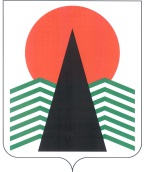 ГЛАВА  НЕФТЕЮГАНСКОГО  РАЙОНАпостановлениег.НефтеюганскО внесении изменений в постановление Главы Нефтеюганского района от 05.11.2014 № 149-п «О мониторинге состояния и эффективности противодействия коррупции (антикоррупционном мониторинге) в Нефтеюганском районе»В целях урегулирования порядка проведения антикоррупционного мониторинга в Нефтеюганском районе, в соответствии со статьей 33.1 Устава муниципального образования Нефтеюганский район, в связи со структурными изменениями администрации Нефтеюганского района п о с т а н о в л я ю:Внести в приложение к постановлению Главы Нефтеюганского района 
от 05.11.2014 № 149-п «О мониторинге состояния и эффективности противодействия коррупции (антикоррупционном мониторинге) в Нефтеюганском районе»  
(с изменениями на 05.02.2018) следующие изменения:В столбце 4 строки 3 слова «Департамент градостроительства 
и землепользования администрации Нефтеюганского района» заменить словами «Комитет по градостроительству администрации Нефтеюганского района».Настоящее постановление подлежит официальному опубликованию 
в газете «Югорское обозрение» и размещению на официальном сайте органов местного самоуправления Нефтеюганского района в разделе «Противодействие коррупции». Настоящее постановление вступает в силу после официального опубликования в газете «Югорское обозрение».Контроль за выполнением постановления осуществляю лично.Исполняющий обязанности Главы района							С.А.Кудашкин09.08.2019№ 98-пг-нпа№ 98-пг-нпа